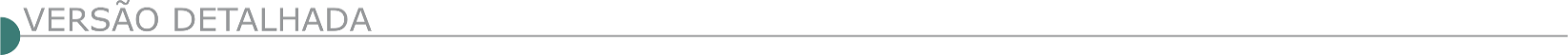 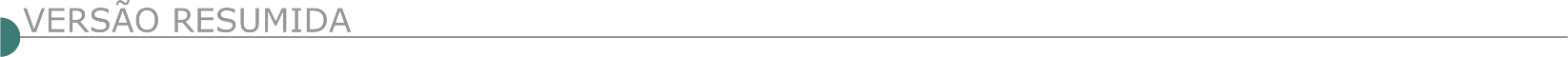 ESTADO DE MINAS GERAISCOMPANHIA DE SANEAMENTO DE MINAS GERAIS - COPASA - AVISO DE LICITAÇÃO Nº CPLI .0620240034Objeto: Execução, com fornecimento total de materiais, das obras e serviços para reposição do Galpão em Estrutura Metálica do Sistema de Secagem de Lodo da ETE vieiras, na sede do Município de Montes Claros / MG. Dia: 25/06/2024 às 14:30 horas - Local: Rua Carangola, 606 - Térreo - Bairro Santo Antônio - Belo Horizonte/MG. Mais informações e o caderno de licitação poderão ser obtidos, gratuitamente, através de download no endereço: www.copasa.com.br (link: licitações e contratos/licitações, pesquisar pelo número da licitação), a partir do dia 03/06/2024.PREFEITURA MUNICIPAL DE ANGELÂNDIACONCORRENCIA Nº 02/2024Objeto: Prestação de serviços de roçado manual e mecanizada de ruas e estradas vicinais, bem como para a pintura de meios-fios no município de Angelândia - MG. local: licitar digital www.licitardigital.com.br, no dia 17/06/2024 às 09h00min. Integra do edital e informações pelo tel.: (0xx33) 4042-1189 e www.angelandia.mg.gov.br.CONCORRENCIA Nº 03/2024Objeto: Construção de muros e cercamentos em gradil, em atendimento a Sec. Municipal de Obras do município de Angelândia - MG. local: licitar digital www.licitardigital.com.br. Integra do edital e informações pelo tel.: (0xx33) 4042-1189 e www.angelandia.mg.gov.br.PREFEITURA MUNICIPAL DE ARCEBURGO - CONCORRÊNCIA ELETRÔNICA Nº 003/2024Objeto: Execução de recapeamento asfáltico em diversas ruas do município de Arceburgo. A Sessão pública para a abertura das propostas ocorrerá às 08h40min do dia 14/06/2024 pela plataforma AMM Licita. Dúvidas poderão ser esclarecidas através da plataforma.PREFEITURA MUNICIPAL DE BALDIM - PREGÃO ELETRÔNICO Nº 006/2024Objeto: Serviços de manutenção/conservação de vias e áreas públicas (urbanas e rurais), serviços de terraplanagem nos ramais vicinais, realização de escavações, abertura de valas, e demais serviços correlatos, mediante a utilização de máquinas pesadas. Tipo da Licitação: Menor Preço por ITEM: Data de entrega dos envelopes de Proposta e Documentação: 18/06/2024 até às 09:00h. Informações e o edital completo poderão ser obtidos na Rua Vitalino Augusto, 635, Centro, Telefone: (31) 3718-1255, site: www.baldim.mg.gov.br, www.licitardigital.com.br ou pelo e-mail: licitacao@baldim.mg.gov.br.PREFEITURA MUNICIPAL DE BARBACENACONCORRÊNCIA ELETRÔNICA Nº 003/2024Objeto: Construção de Unidade Básica de Saúde Tipo III, bairro Monte Mário. Abertura: 16/07/2024 – Horário: 14:00. Informações: licitacao@barbacena.mg.gov.br. CONCORRÊNCIA ELETRÔNICA Nº 004/2024Objeto: Construção de Unidade Básica de Saúde - UBS Diniz. Abertura: 10/07/2024. Horário: 09:00. Informações: licitacao@barbacena.mg.gov.br. CONCORRÊNCIA ELETRONICA Nº 005/2024Objeto: Construção da UBS Bairro Nova Cidade - Tipo 3. Abertura: 11/07/2024 – Horário: 09:00. Informações: licitacao@barbacena.mg.gov.br.CONCORRÊNCIA ELETRÔNICA Nº 027/2024Objeto: Contratação de empresa especializada para reforma do imóvel que será implantado o Centro de Especialidades Odontológicas. Abertura: 15/07/2024. Horário: 09:00. Informações: licitacao@barbacena.mg.gov.br. PREFEITURA MUNICIPAL DE BONFINÓPOLIS DE MINAS - CONCORRÊNCIA Nº 003/2024Objeto: Execução da obra de construção do prédio da Unidade Básica de Saúde Tipo I Alvenaria. Início do Recebimento de propostas: 07h00 do dia 29/05/2024. Fim do Recebimento de propostas: 08h00min do dia 17/06/2024. Início da Sessão de Disputa de Preços: às 09h00 do dia 17/06/2024. Informações Prefeitura ou pelo telefone: (38)3675- 1121 ou pelo e-mail: licitabonfinopolis@gmail.com.PREFEITURA MUNICIPAL DE CAMPO BELO - CONCORRÊNCIA ELETRÔNICA Nº 8/2024Objeto: Pavimentação e adequação de ruas em diversos logradouros do município de Campo Belo/MG. Abertura: 19/06/2024, às 12:30 horas. O edital na sua íntegra e seus anexos estarão disponíveis a partir do dia 29/05/2024 no site www.campobelo.atende.net e www.comprasgovernamentais.gov.br. Mais informações: Rua João Pinheiro, 102, Centro. Tel.: (0**35) 3831-7914. PREFEITURA MUNICIPAL DE CANTAGALO - CONCORRÊNCIA Nº 006/2024Objeto: Obras de recapeamento asfáltico para realizar serviços na localidade na Rua Januário Pereira, em atendimento a Secretaria Municipal de Obras do Município de Cantagalo/MG, incluso o fornecimento de material, mão de obra e equipamentos, nas condições e especificações que se encontram detalhadas nos Memoriais Descritivos, Planilhas e Projetos. Início da Sessão Eletrônica dia 14 de junho de 2024 as 10hs00min. Informações pelo E-mail: licitacao@cantagalo.mg.gov.br, O edital e demais anexos encontra disponível no site do https://pncp.gov.br/app/editais?q=&status=recebendo_proposta&pagina=1 ou portal https://licitardigital.com.br Informações e esclarecimentos protocoladas ou via e-mail licitacao@cantagalo.mg.gov.br. Em caso de discordância de informações entre o portal https://licitardigital.com.br e o site oficial do município https://Cantagalo.mg.gov.br, prevalecera as informações do site oficial https://Cantagalo.mg.gov.br.PREFEITURA MUNICIPAL DE CARANDAÍ - RETIFICAÇÃO - CONCORRÊNCIA Nº 008/2024Objeto: Construção de Unidade Básica de Saúde, Padrão Alvenaria Tipo I, na Avenida do Contorno – Bairro Vila Real, de acordo com Projeto Arquitetônico, Memorial Descritivo e Planilha Orçamentária de Custos disponibilizados pela SES-MG. Retifica: onde se lê “Início da sessão de disputa de preços: às 10h00 mim do dia 26/05/2024, horário de Brasília”. Leia se “Início da sessão de disputa de preços: às 10h00 mim do dia 26/06/2024”. Demais informações permanecem inalteradas. Para retirar o Edital e informações: site www.carandai.mg.gov.br ou pelo e-mail: licitacao@carandai.mg.gov.br.PREFEITURA MUNICIPAL DE CARANGOLA - CONCORRÊNCIA Nº 006/2024Objeto: Prestação de serviços de Projeto de calçamento trecho da Rua Noé César da Cunha e Rua William Zamith Leite Júnior. Abertura de sessão: 20/06/2024, ÀS 09:30. Informações: Pref. Municipal, Praça Cel. Maximiano, 88, Centro, Carangola/MG - Tel: (32) 3741-9604.PREFEITURA MUNICIPAL DE CARMO DO PARANAÍBA - PREGÃO ELETRÔNICO Nº 17/2024Objeto: Prestação de serviços de varrição urbana, no Município de Carmo do Paranaíba. Data da sessão: 10 de julho de 2024, às 13:00 horas. Site para realização do pregão eletrônico: www.licitanet.com.br. Consultas ao edital e divulgação de informações: na internet, nos sites www.licitanet.com.br e https://carmodoparanaiba.mg.gov.br. Cópia do edital e informações complementares poderão ser obtidas na Prefeitura Municipal, localizada à Praça Misael Luiz de Carvalho, nº 84 ou pelos telefones (34) 3851-9812, das 12:00 às 17:00 horas, em dias úteis.PREFEITURA MUNICIPAL DE CORONEL FABRICIANOCONCORRÊNCIA ELETRÔNICA Nº 4/2024Objeto: Execução da Construção da Praça José Maximiniano de Souza, localizada no Bairro Santa Helena no Município de Coronel Fabriciano/MG, em atendimento à Secretaria de Governança de Obras e Serviços Urbanos, tendo como fonte de receita, Transferência da União Referente à Compensação Financeira de Recursos Minerais (CFEM). O Edital encontra-se disponível pelos endereços eletrônicos www.fabriciano.mg.gov.br e https://ammlicita.org.br/. A abertura da sessão pública ocorrerá em 20/06/2024 às 13h30min pelo endereço eletrônico https://ammlicita.org.br/.CONCORRÊNCIA ELETRÔNICA Nº 5/2024Objeto: Prestação de serviços, para execução da construção de ponte na Rua Marte, Bairro Manoel Maia no Município de Coronel Fabriciano/MG, tendo como fonte de receita, Transferência da União Referente à Compensação Financeira de Recursos Minerais (CFEM) e Recursos não Vinculados de Impostos. O Edital encontra-se disponível pelos endereços eletrônicos www.fabriciano.mg.gov.br e https://ammlicita.org.br/. A abertura da sessão pública ocorrerá em 18/06/2024 às 13h30min pelo endereço eletrônico https://ammlicita.org.br/.CONCORRÊNCIA ELETRÔNICA N.º 006/2024Objeto: Prestação de serviços, para execução de obras de construção de contenção em gabião, na Avenida Julita Pires Bretas, no Município de Coronel Fabriciano/MG. O Edital encontra-se disponível pelos endereços eletrônicos www.fabriciano.mg.gov.br e https://ammlicita.org.br/. A abertura da sessão pública ocorrerá em 19/06/2024 às 13h30min pelo endereço eletrônico https://ammlicita.org.br/.PREFEITURA MUNICIPAL DE ELÓI MENDES - CONCORRÊNCIA Nº 02/2024 Objeto: Execução da obra urbanística e paisagística da reforma da Praça da Bandeira em Elói Mendes/MG, na área central da cidade, por Menor Preço Global, com abertura no dia 05/07/2024 às 09h00min. O Edital está disponível no site: www.eloimendes.mg.gov.br e www.portaldecompraspublicas.com.br. Mais informações pelo telefone: 0800 443 2000.PREFEITURA MUNICIPAL DE FRONTEIRA - PREGÃO ELETRÔNICO Nº 030/2024Objeto: Aquisição de material de pavimentação (massa asfáltica CBUQ em sacos de 25kgs), a serem utilizados nos serviços de manutenção corretiva de vias (tapa buracos), fará realizar às 08h30min do dia 17 de junho de 2024, no endereço eletrônico: www.licitanet.com.br.PREFEITURA MUNICIPAL DE IAPU - CONCORRÊNCIA ELETRÔNICA Nº 6/2024Objeto: Execução de reforma e ampliação da "Creche Municipal Gente Inocente". O Edital poderá ser obtido no site do BBMNET - Bolsa Brasileira de Mercadorias https://novobbmnet.com.br/, ou https://transparencia.iapu.mg.gov.br/licitacoes. O recebimento das propostas através do site do BBM NET - Bolsa Brasileira de Mercadorias dar-se-á até às 08h59min do dia 17/06/2024. Abertura das Propostas: 17/06/2024 às 09h00min. Início da Disputa de Lances às 09h10min dia 17/06/2024 (horário de Brasília). Solicitações de esclarecimento acerca do edital deverão ser enviadas ao endereço eletrônico de e-mail: licitacao@iapu.mg.gov.br.PREFEITURA MUNICIPAL DE JAPONVAR - CONCORRÊNCIA PÚBLICA PRESENCIAL Nº 002/2024Objeto: Execução de obra de ampliação de meta da Quadra Poliesportiva da Escola Municipal Cemei Menino Jesus, no Distrito de Nova Minda. Sessão de recebimento e julgamento: 17/06/2024, às 13h30min. e-mail: japonvarlicitacao@gmail.com.PREFEITURA MUNICIPAL DE JEQUITAÍ - CONCORRÊNCIA 001/2024Objeto: Construção de um campo de futebol society com grama sintética. Início da sessão de disputa de preços: às 09:00h do dia 14/06/2024. Endereço eletrônico: https://www.portaldecompraspublicas.com.br. Maiores Informações poderão ser obtidas no endereço acima ou no Tel: (38) 9 9942-0515 e no e-mail: licitacoes@jequitai.mg.gov.br.PREFEITURA MUNICIPAL DE JEQUITIBÁCONCORRÊNCIA ELETRÔNICA Nº 06/2024Objeto: Execução de obras de construção vestiário e banheiros no Campo da Comunidade Rural de Vargem Formosa, que no dia 20/06/2024 (quinta-feira) as 09:00 horas. A íntegra do edital, com todas as exigências, condições e especificações estabelecidas para o processo licitatório, está à disposição dos interessados no setor de licitações da Prefeitura Municipal de jequitibá/MG, situada na Avenida Raimundo Ribeiro da Silva, nº 145 – Centro – Jequitibá/MG, ou no site oficial do município: www.jequitiba.mg.gov.br ou ainda no site de licitações Licitar Digital: www.licitardigital.com.br. Leis Federais 14.133/2021. Mais informações poderão ser obtidas através dos telefones (31) 2233 0100 - (31) 3717-6222. CONCORRÊNCIA ELETRÔNICA Nº 05/2024Objeto: Execução de obras de construção de alambrado no Campo da Comunidade Rural de Vargem Formosa, que no dia 19/06/2024 (quarta-feira) as 09:00 horas. A íntegra do edital, com todas as exigências, condições e especificações estabelecidas para o processo licitatório, está à disposição dos interessados no setor de licitações da Prefeitura Municipal de jequitibá/MG, situada na Avenida Raimundo Ribeiro da Silva, nº 145 – Centro – Jequitibá/MG, ou no site oficial do município: www.jequitiba.mg.gov.br ou ainda no site de licitações Licitar Digital: www.licitardigital.com.br. Leis Federais 14.133/2021. Mais informações poderão ser obtidas através dos telefones (31) 2233 0100 - (31) 3717-6222.PREFEITURA MUNICIPAL DE JOÃO PINHEIRO - CONCORRÊNCIA ELETRÔNICA Nº 4/2024Objeto: Reforma do piso do ginásio poliesportivo "Ayrton Senna", Bairro Jardim Bela Vista, sede do município de João pinheiro - MG. Abertura dia 08/07/2024 às 08h30. O Edital poderá ser acessado nos sites www.bnc.org.br, www.pncp.gov.br/app/editais e www.joaopinheiro.mg.gov.br. Maiores informações no Depto. de Compras da Prefeitura de João Pinheiro/MG - Pç. Cel. Hermógenes, 60, Centro, CEP 38770-000, p/ e-mail: licita@joaopinheiro.mg.gov.br ou p/ telefone: (38) 3561-5511, das 08h00 às 11h00 e 13h00 às 17h30.PREFEITURA MUNICIPAL DE LONTRA - CONCORRÊNCIA ELETRÔNICO Nº 005/2024Objeto: Aquisição e instalação do alambrado e do gramado sintético, instalados sobre base pronta já com as dimensões específicas definidas pela prefeitura do município de Lontra/Mg. Abertura dia 14/06/2024 às 14:01 horas. Edital disponível no site oficial do município www.lontra.mg.gov.br, www.portaldecompraspublicas.com.br, ou através do - e-mail: licitaontra@hotmail.com, ou diretamente na sede do município – Rua Olímpio Campos 39 – Centro – Lontra. PREFEITURA MUNICIPAL DE MARIPÁ DE MINAS - CONCORRÊNCIA ELETRÔNICA Nº 002/2024Objeto: Execução de obras de recapeamento asfáltico com CBUQ (Concreto Betuminoso Usinado à Quente), referente ao Contrato de Financiamento nº.375.869/24, celebrado entre este Município e o Banco de Desenvolvimento de Minas Gerais S/A. – BDMG., que será realizado no dia 12/06/2024, às 09:00 horas. O edital será disponibilizado no site da Prefeitura. PREFEITURA MUNICIPAL DE MORRO DA GARÇA - CONCORRÊNCIA Nº 3/2024Objeto: Pavimentação asfáltica de vias urbanas com drenagem pluvial e sarjeta no Município. Torna público, que às 09h00min do dia 20/06/2024, na Prefeitura Municipal, situada na Praça São Sebastião, nº 440, Centro, nesta Cidade. Edital e informações, endereço acima ou telefone: (38) 3725-1110, e-mail: licitacao@morrodagarca.mg.gov.br no horário das 08h00min às 16h00min.PREFEITURA MUNICIPAL DE NOVA LIMACONCORRÊNCIA PÚBLICA ELETRÔNICA Nº 005/2024Objeto: Elaboração de projetos executivos e prestação de serviços de recuperação da Barragem de Contenção de Águas Pluviais BIII – Ombreira Direita no Município de Nova Lima-MG. A abertura dar-se-á no dia 24/07/2024 às 10:00h, os procedimentos desta concorrência serão realizados exclusivamente por meio eletrônico, conforme regulamento disponibilizado no Portal do AMM Licita, no endereço eletrônico https://ammlicita.org.br/. O Edital estará disponível a partir do dia 29/05/2024 no site https://ammlicita.org.br/ e na Subsecretaria de Contratos e Licitações da Prefeitura Municipal de Nova Lima, localizada na Rua Bias Fortes, nº 62, Centro, Nova Lima/MG. REABERTURA - CONCORRÊNCIA PÚBLICA ELETRÔNICA Nº 006/2024Objeto: Contratação de empresa especializada para prestação de serviços de limpeza urbana no município de Nova Lima/Mg. A abertura dar-se-á no dia 05/07/2024 às 09:00h, os procedimentos desta concorrência serão realizados exclusivamente por meio eletrônico, conforme regulamento disponibilizado no Portal do AMM Licita, no endereço eletrônico: https://ammlicita.org.br/, nos termos da Lei Federal 14.133/2021. O Edital estará disponível a partir do dia 29/05/2024 no site https://ammlicita.org.br/ e na Subsecretaria de Contratos e Licitações da Prefeitura Municipal de Nova Lima, localizada na Rua Bias Fortes, nº 62, Centro, Nova Lima/MG. Quaisquer elementos, informações ou esclarecimentos relativos a esta licitação serão prestados pela Comissão de Contratação, pelo telefone (31) 98868-8115 ou e-mail: recurso.esclarecimento@pnl.mg.gov.br.PREFEITURA MUNICIPAL DE OLHOS DÁGUA - PREGÃO Nº 5/2024Objeto: Prestação de Serviço de Manutenção em consultórios odont. – Habilitação: 18/06/24 - licitacaoolhosdagua@hotmail.com, www.olhosdagua.mg.gov.br.PREFEITURA MUNICIPAL DE OURO PRETO - PE SRP 009/2024Objeto: Execução de serviços relacionados a manutenção de pavimentação de vias públicas e rede de drenagem de águas pluviais no Município de Ouro Preto. Informações no link: https://shre.ink/processoslicitatorios.PREFEITURA MUNICIPAL DE PADRE PARAÍSO - CONCORRÊNCIA Nº 5/2024Objeto: Execução de serviços de regularização fundiária no Bairro Bela Vista no Município de Padre Paraíso-MG. Data de Abertura: 17/06/2024 às 08h30min. as sessões serão realizadas no site www.licitardigital.com.br. Informações: Tel./Fax: (33) 3534-1229 com Lilian Lopes Ferreira - Agente de Contratação, pelo e-mail: licitacao@padreparaiso.mg.gov.br ou pelo site: www.padreparaiso.mg.gov.br.PREFEITURA MUNICIPAL DE PAINS - CONCORRÊNCIA ELETRÔNICA Nº 12/2024Objeto: Execução de obra de construção de Unidade Básica de Saúde - UBS no bairro Alvorada do Município de Pains/MG. Abertura da Sessão: às 8h30 do dia 17 de junho de 2024. Endereço eletrônico: https://ammlicita.org.br. Tel: (37) 3323-1285. Edital disponível no site da Prefeitura www.pains.mg.gov.br.PREFEITURA MUNICIPAL DE POCRANE - CONCORRÊNCIA PRESENCIAL Nº 01/2024Objeto: Execução de reparos e manutenção nos postos de saúde da rede municipal, localizados na Rua Sagrados Corações (Sede Município), Rua Gênico Magalhães (Distrito de Barra da Figueira), Praça Luiz Ferreira Paes (Povoado Cachoeirão) e Povoado Cantinho do Céu, cujo critério de julgamento será o de menor preço, conforme condições, quantidades e exigências estabelecidas no Estudo Técnico Preliminar – ETP: Anexo I; Anteprojeto: Anexo II; Projeto Básico: Anexo III; e, Projeto Executivo: Anexo IV, Abertura da sessão pública:13:00 horas do dia de abril de 2024. Início da fase de lances: 08:00 horas do dia 26 de junho 2024. Referência: horário de Brasília - DF. Recursos: previstos no orçamento vigente conforme edital. Fundamento legal: Lei Federal nº 14.133/21; e legislação pertinente, consideradas as alterações posteriores das referidas normas, e decretos municipais. Informações: das 08:00 as 16:00 horas dos dias úteis, Telefone: (0800)033-2020. E-mail: licitacao@pocrane.mg.gov.br, pelo site www.pocrane.gov.br/licitacoes/www.gov.br/pncp.PREFEITURA MUNICIPAL DE RAPOSOS - CONCORRÊNCIA PÚBLICA ELETRÔNICA Nº 004/2024Objeto: Execução de obra de Construção de galpão para Garagem da Prefeitura Municipal na Rodovia AMG-150, KM-4, no Município de Raposos, conforme especificações do Memorial Descritivo, Projetos, Planilha Orçamentária de Custos e Anexos. Data da abertura: 18/06/2024 às 09h00min. Edital e anexos estarão disponíveis no site www.raposos.mg.gov.br. Demais informações na sede da Prefeitura, Praça da Matriz, 64, Centro, horário de 12hs às 18hs.PREFEITURA MUNICIPAL DE SANTA HELENA DE MINAS - CONCORRÊNCIA ELETRÔNICA N°.003/2024Objeto: Execução de pavimentação piso intertravado sextavado em Diversas Ruas do Município de Santa Helena de Minas/MG, através da plataforma eletrônica www.bll.org.br.  Abertura marcada para o dia 17/06/2024, a partir das 09:00 horas. O início de acolhimento das propostas comerciais ocorrerá a partir do dia 31/05/2024, às 09:00 horas. Informações: www.bll.org.br e https://santahelenademinas.mg.gov.br/. Informações poderão ser obtidas ainda pelo telefone (033) 997010652.PREFEITURA MUNICIPAL DE SANTA JULIANA - CONCORRÊNCIA PÚBLICA - PRESENCIAL 001/2024Objeto: Execução de obra de engenharia reforma da praça Cônego Lazaro no município de Santa Juliana/MG, sendo que a abertura dos trabalhos da Comissão Julgadora, com recebimento das propostas, dar-se-á no dia 14/06/2024 às 09:00h, na divisão de licitações da Superintendência Municipal de Licitações e Contratos Administrativos. Os editais com todas as disposições pertinentes encontram-se a disposição dos interessados na Superintendência Municipal de Licitações.PREFEITURA MUNICIPAL DE SANTA MARGARIDA - CONCORRÊNCIA 002/2024Objeto: Reconstrução de uma ponte de concreto armado na Comunidade São Félix, reconstrução de uma ponte de concreto armado na Comunidade Pimenta e recuperação da estabilidade de talude do Estádio Municipal Pereira Lima, por meio de um muro de contenção, respectivamente, incluindo o fornecimento de todos os materiais, equipamentos e mão de obra necessária para a satisfatória prestação dos serviços. Tipo menor preço por item. Recebimento de propostas: até as 07hrs30min. Do dia 17/06/2024. Data de abertura de propostas: às 08hs00min. Do dia 17/06/2024. Início de disputa: 08hrs30min. Horas do dia 17/06/2024. Informações complementares: O edital completo poderá ser examinado e adquirido através do endereço eletrônico: www.licitardigital.com.br. Outras informações poderão ser obtidas no Setor de licitações, localizado na sede da Prefeitura Municipal, sediada na Praça Cônego Arnaldo, 78, Centro, Santa Margarida/MG, de segunda-feira à sexta-feira, das 07h30min. às 11h00min. e das 12h30min. as 16h30h., a partir do dia 29/05/2024, ou pelos telefones (31) 3875-1337 ou (31) 3875-1349, e-mail: licitacao@santamargarida.mg.gov.br e endereço eletrônico www.santamargarida.mg.gov.br.PREFEITURA MUNICIPAL DE SANTA VITÓRIA - CONCORRÊNCIA ELETRÔNICA N° 8/2024Objeto: Execução de obras de terraplanagem com a implantação de vala sanitária para o aterro sanitário no município de Santa Vitória – MG. Abertura: 08 de julho de 2024, às 13:00 horas. regime de empreitada por preço unitário, conforme condições e exigências estabelecidas no Edital, Projeto Básico e demais anexos. Demais informações pelo tel. (34) 3251-8557 ou (34) 3251-8500 das 08h às 11h e das 13h às 18h e-mail comissao.permanente@santavitoria.mg.gov.br. Condições de participação: poderão participar pessoas jurídicas devidamente constituídas. O Edital e seus anexos encontram-se à disposição dos interessados no site www.santavitoria.mg.gov.br (Portal da Transparência/Licitação), no Portal Nacional de Contratações Públicas (PNCP) endereço eletrônico https://www.gov.br/pncp/pt-br e/ou www.licitamaisbrasil.com.br.PREFEITURA MUNICIPAL DE SÃO FÉLIX DE MINAS - CONCORRÊNCIA ELETRÔNICA Nº 02/2024Objeto: Construção de cobertura no campo society de São Félix De Minas - MG. A abertura será dia 17/06/2024, às 09h00m, no endereço eletrônico: www.licitardigital.com.br. O edital poderá ser lido e obtido cópia a partir da disponibilidade no endereço eletrônico: www.licitardigital.com.br. Informações sobre o edital nos dias 29/05/2024 à 17/06/2024, das 08:00 às 11:00 e de 12:30 às 16:00 ou pelo tel: (33) 3246-9106 / licitacao@saofelixdeminas.mg.gov.br.PREFEITURA MUNICIPAL DE SÃO JOÃO DO MANHUAÇU - CONCORRÊNCIA ELETRÔNICA 002/2024Objeto: Execução de obras de calçamento em pavimento intertravado em bloco sextavado, das Estradas Vicinais de acesso às Comunidades Rurais em São João do Manhuaçu/MG, em atendimento ao Termo de Convênio nº 0301000028/2024 - celebrado entre o Estado de Minas Gerais, por intermédio da Secretaria de Estado De Infraestrutura, Mobilidade e Parcerias - SEINFRA, conforme descrição constantes dos projetos técnicos, planilha orçamentária, cronograma físico-financeiro e demais componentes e especificações técnicas. Sessão dia: 17/06/2024 ás 09h. Local: www.licitardigital.com.br.PREFEITURA MUNICIPAL DE SÃO JOÃO NEPOMUCENO - CONCORRÊNCIA Nº 2/2024Objeto: Recapeamento de vias urbanas com pavimento asfáltico em CBUQ" com duas camadas de 3cm, sendo uma camada de reperfilamento ou regularização sobre pedras poliédricas mais uma camada de acabamento, totalizado uma espessura de 6cm, conforme projetos anexos, no bairro centro, Ruas Dr. Gouvêa e José Gomes de Oliveira. O Edital Completo poderá ser obtido pelos interessados no endereço eletrônico www.sjnepomuceno.mg.gov.br/licitacoes, https://ammlicita.org.br/ e https://pncp.gov.br/.PREFEITURA MUNICIPAL DE SENADOR AMARAL - CONCORRÊNCIA PRESENCIAL Nº 8/2024Objeto: Recapeamento asfáltico na Praça da Gruta, Rua Manoel Lopes, Praça Zeca Borges, Rua João Silvério, Rua Fermino Elias, Rua Tônico da Cunha, Rua Geraldo Júlio e Rua Roberto Rezende, bem como a pavimentação asfáltica na Rua Braz Osório de Godoi no Distrito Ponte Segura, Município de Senador Amaral – MG, dia 17/6/2024, às 10h30. O Poder Executivo torna público que realizará o certame de forma presencial na sede da Prefeitura Municipal, situado na Av. Vereador José Alves de Rezende, 34, Loteamento Elisa Bueno, CEP 37.615-000. Informações pelo telefone: (35) 3437-1137, pelo e-mail: licitacaosenadoramaral@gmail.com ou pelo site: https://senadoramaral.mg.gov.br/.PREFEITURA MUNICIPAL DE SIMÃO PEREIRA - REPETIÇÃO - CONCORRÊNCIA ELETRÔNICA 004/2024Objeto: Execução das obras de construção de uma creche e pré-escola- Projeto Padrão FNDE tipo 02 desenvolvido pelo Programa Proinfância do Governo Federal. Tipo: menor preço global. Abertura das propostas: 07 de maio de 2024. Horário: 10:00h, no site www.bll.org.br. Os interessados poderão obter maiores informações no setor de licitações da Prefeitura Municipal de Simão Pereira, com sede na Rua Duarte de Abreu, nº 90, Bairro Centro, tel: (32) 3272-0521.PREFEITURA MUNICIPAL DE TOCOS DO MOJI - PREGÃO PRESENCIAL Nº 013/2024Objeto: Prestação de serviços de máquinas pesadas e caminhões, objetivando a manutenção de Estradas Vicinais e Vias Públicas e manutenção dos Serviços Públicos Municipais do Departamento de Obras da Prefeitura Municipal de Tocos do Moji- MG, conforme especificado no anexo I do Edital. A sessão com entrega e abertura dos envelopes será no dia 17 de junho de 2024, até as 09h 30min. Credenciamento; às 09h e 30 min. Início do certame. O Edital e maiores informações estão disponíveis na Sede da Prefeitura Municipal sito à Rua Antônio Mariano da Silva, nº 36 – centro – e pelo site www.tocosdomoji.mg.gov.br.PREFEITURA MUNICIPAL DE TRÊS CORAÇÕESCONCORRÊNCIA: N.º 001/2024Objeto: contratação de empresa especializada em serviços de engenharia para a construção de infraestrutura de galeria pluvial na avenida sete de setembro, esquina com a rua Edson Arantes Do Nascimento, dando continuidade à galeria pluvial existente na confluência das referidas ruas, compreendendo ainda serviço de recomposição do pavimento asfáltico, passeio, meio-fio e sarjeta. O município de três corações/prefeitura municipal de três corações, com sede na av. Brasil, n.º 225, bairro jardim américa, cep 37.410-900, torna pública a licitação na modalidade concorrência. Data de julgamento das propostas: 18/06/2024 às 09h:30min. Local: portal de compras do governo federal: www.compras.gov.br. O edital completo, seus anexos, impugnações, recursos, decisões e demais atos deverão ser acompanhados pelos interessados para ciência através do site www.compras.gov.br ou no departamento de licitação das 09:00 às 11:00 e das 13:00 às 17:00 horas. PREFEITURA MUNICIPAL DE UBAPORANGACONCORRÊNCIA ELETRÔNICA Nº 002/2024Objeto: Conclusão da obra de construção do sistema construção de rede de abastecimento de água dos Distritos de São José do Batatal e São Sebastião do Batatal, decorrente de rescisão do contrato nº 004/2018, Convênio MG/TC/PAC nº 0294/2024, consistindo no fornecimento de materiais, mão-de-obra, insumos, equipamentos e quaisquer outros objetos inerentes à execução, conforme especificações contidas no memorial descritivo, projetos, planilhas. Abertura: 18/06/2024 às 08h30min. local: www.novobbmnet.com.br. Contato: 33 3323 1200, pelo site www.ubaporanga.mg.gov.br ou pelo e-mail licitacao.ubaporanga@yahoo.com. CONCORRÊNCIA ELETRÔNICA Nº 003/2024Objeto: Construção de calçamento em bloquete nas comunidades Tiuca, Brás e Merquim, com recursos do Governo Federal, através do Contrato Repasse nº 942759/2023/MIDR/CAIXA, consistindo no fornecimento de materiais, mão-de-obra, insumos, equipamentos e quaisquer outros objetos inerentes à execução, conforme especificações contidas no memorial descritivo, projetos, planilhas. Abertura: 18/06/2024 às 13h15min.. Local: www.novobbmnet.com.br. Contato: 33 3323 1200, pelo site www.ubaporanga.mg.gov.br ou pelo e-mail licitacao.ubaporanga@yahoo.com. CONCORRÊNCIA ELETRÔNICA Nº 004/2024Objeto: Construção de uma Unidade Básica de Saúde na comunidade do Aeroporto mediante Deliberação CIB-SUS/MG nº 4.178/2023, consistindo no fornecimento de materiais, mão-de-obra, insumos, equipamentos e quaisquer outros objetos inerentes à execução, conforme especificações contidas no memorial descritivo, projetos, planilhas. Abertura: 18/06/2024 às 15h00min.. Local: www.novobbmnet.com.br. Contato: 33 3323 1200, pelo site www.ubaporanga.mg.gov.br ou pelo e-mail licitacao.ubaporanga@yahoo.com.PREFEITURA MUNICIPAL DE UBERABA - REPUBLICADO - PREGÃO ELETRÔNICO Nº 47/2024Objeto: Prestação de serviços de conservação, manutenção e limpeza dos Cemitérios Municipais, em atendimento à Secretaria de Serviços Urbanos e Obras - SESURB. Recebimento das propostas por meio eletrônico: A partir das 16h do dia 29/05/2024. Fim do recebimento das propostas/Início da Sessão Pública: Às 13h do dia 14/06/2024. Abertura da Sessão de Disputa de Preços: Às 15h do dia 14/06/2024. Modo de Disputa: Aberto e Fechado. Valor estimado da licitação: R$ 3.298.849,32. Fonte de recursos: Recursos não Vinculados de Impostos. Informações: O Edital do Pregão Eletrônico nº 047/2024 estará disponível a partir das 16h do dia 29/05/2024 através dos seguintes acessos: Portal Eletrônico Oficial do Município de Uberaba/MG, pelo link: https://prefeitura.uberaba.mg.gov.br/portalcidadao/; Portal Nacional de Compras Públicas - PNCP, pelo link: https://www.gov.br/pncp/pt-br; Plataforma Eletrônica de Licitações Públicas AMM LICITA (LICITAR DIGITAL), pelo link: https://ammlicita.org.br/. Demais informações podem ser obtidas pelo telefone (34) 3318-0938 e/ou e-mail: operacionalização.ucc@uberaba.mg.gov.br.ESTADO DE ALAGOASCODEVASF - COMPANHIA DE DESENVOLVIMENTO DOS VALES DO SÃO FRANCISCO E DO PARNAÍBA-  RETIFICAÇÃO - LICITAÇÃO ELETRÔNICA CODEVASF Nº 90008/2024Objeto: Execução das obras de pavimentação e drenagem, da Rodovia da AL-485, que liga o município de São Sebastião/AL ao de Feira Grande/AL. Publicação do Edital nº 90008/2024: 27/05/2024, das 08h00 às 12h00 e das 13h30 às 17h30. Endereço: SGAN Quadra 601 Conj I, Ed. sede da Codevasf, Asa Norte - Brasília/Df ou https://editais2024.codevasf.gov.br/licitacoes/sede-brasilia-df/licitacoes-lei-13-303-2016/editais-publicados-em-2024/edital-no-90008-2024/. Recebimento das propostas: 27/05/2024. Sessão pública: 19/06/2024 às 10h00 no site https://www.gov.br/compras/pt-br. Informações Gerais: https://licitacoes.codevasf.gov.br.ESTADO DA BAHIADNIT - SUPERINTENDÊNCIA REGIONAL NA BAHIAREABERTURA - PREGÃO Nº 650/2023Objeto: Execução dos Serviços Necessários de Manutenção Rodoviária (Conservação/Recuperação) na Rodovia BR - 116/BA, segmento km 155,10 km 277,10 sobre jurisdição de Euclides da Cunha (BA) Novo Edital: 29/05/2024 das 08h00 às 12h00 e de13h00 às 17h00. Endereço: Rua Artur Azevedo Machado 1225 3º Andar, Torres Nimbus Stiep - SALVADOR – BA. Entrega das Propostas: a partir de 29/05/2024 às 08h00 no site www.comprasnet.gov.br. Abertura das Propostas: 18/06/2024, às 10h00 no site www.comprasnet.gov.br.REABERTURA - PREGÃO Nº 651/2023Objeto: Serviços de Manutenção Rodoviária (Conservação/Recuperação) na Rodovia BR-116/BA. Novo Edital: 29/05/2024 das 08h00 às 12h00 e de13h00 às 17h00. Endereço: Rua Artur Azevedo Machado 1225 3º Andar, Torre Nimbus Stiep - SALVADOR – BA. Entrega das Propostas: a partir de 29/05/2024 às 08h00 no site www.comprasnet.gov.br. Abertura das Propostas: 18/06/2024, às 15h00 no site www.comprasnet.gov.br.ESTADO DO ESPÍRITO SANTODER-ES - DEPARTAMENTO DE EDIFICAÇÕES E DE RODOVIAS DO ESTADO DO ESPÍRITO SANTO - CONCORRÊNCIA ELETRÔNICA N.º 005/2024 Objeto: Contratação de empresa para reforma e ampliação da Escola Estadual de Ensino Fundamental e Médio Pastor Antônio Nunes de Carvalho, no Município de Alto Rio Novo. Valor Estimado: R$ 17.980.566,51 Prazo de vigência: 1.260 (mil duzentos e sessenta) dias corridos. Abertura da sessão e início da disputa: 17/07/2024, às 10h00min. O certame será realizado por meio do sistema eletrônico www.gov.br/compras. Os interessados em participar da licitação deverão efetuar seu devido credenciamento no Sistema de Cadastramento Unificado de Fornecedores - SICAF através do site: https://www3.comprasnet.gov.br/sicaf-web/index.jsf, bem como no Sistema de Compras do Governo Federal (www.gov.br/compras). O Edital estará disponível no portal de serviços do DER-ES: https://portalservicos.der.es.gov.br/. Contatos: Tel. (27) 3636-2139 E-mail: cpl-edificacoes@der.es.gov.br.ESTADO DO MATO GROSSOSINFRA SECRETARIA DE ESTADO DE INFRAESTRUTURA E LOGÍSTICA - PREGÃO ELETRÔNICO Nº 10/2024/SINFRAObjeto: Contratação dos serviços de conservação/manutenção, corretivas rotineiras e preventivas periódicas, as rodovias pavimentadas e não pavimentadas do Estado de Mato Grosso - 4ª Etapa, região 09 (cidade polo Confresa). Lançamento e envio da (s) proposta (s) e documentos de habilitação no Siag: de 28/05/2024 a 11/06/2024, período integral, e no dia 12/06/2024 até às 07h45min - horário de Cuiabá-MT (08h45min - horário de Brasília/DF). Abertura das propostas: 12/06/2024 às 08h00min horário de Cuiabá-MT (09h00min no horário de Brasília/DF). Edital e adendos disponíveis para consulta no site da Secretaria de Estado de Infraestrutura e Logística - SINFRA: http://www.sinfra.mt.gov.br/licitacoes-editais e Portal Aquisições MT: www.seplag.mt.gov.br - (Link: https://aquisicoes.seplag.mt.gov.br/)/. Esclarecimentos pelo Sistema SIAG - Maiores informações pelo tel. 65-3313-0806.ESTADO DO MATO GROSSO DO SULSUPERINTENDÊNCIA REGIONAL NO MATO GROSSO DO SUL - PREGÃO ELETRÔNICO Nº 90089/2024Objeto: Execução de Serviços Necessários de Manutenção Rodoviária (Conservação sobre /Manutenção) na Rodovia BR-267/MS, Segmento km 473,00 - km 577,80 jurisdições de (a) Superintendência Regional de Mato Grosso do Sul, no âmbito do Plano Anual de Trabalho e Orçamento - PATO, condições e exigências estabelecidas neste instrumento e seus anexos. Total de Itens Licitados: 1. Edital: 29/05/2024 das 08h00 às 11h00 e das 13h30 às 17h00. Endereço: Rua Antônio Maria Coelho, 3099 - Bairro Jardim Dos Estados, - Campo Grande/MS ou https://www.gov.br/compras/edital/393010-5-90089-2024. Entrega das Propostas: a partir de 29/05/2024 às 08h00 no site www.gov.br/compras. Abertura das Propostas: 17/06/2024 às 10h00 no site www.gov.br/compras. Informações Gerais: HOME PAGE: https://www.gov.br/dnit/pt-br. EDITAL: https://www.gov.br/dnit/ptbr/assuntos/licitacoes/superintendencias. Esclarecimentos: scl.ms@dnit.gov.br.ESTADO DO PARÁDNIT - SUPERINTENDÊNCIA REGIONAL NO PARÁ - SERVIÇO DE CADASTRO E LICITAÇÕES - REABERTURA DE PRAZO PREGÃO Nº 90003/2024Objeto: Serviços de Manutenção (Conservação / Recuperação) rodoviária referente ao Plano Anual de Trabalho e Orçamento P.A.T.O na Rodovia: BR-230/PA, Trecho: ENTR DIV. TO/PA - DIV PA/AM, Subtrecho: Fim Travessia Urbana de Altamira - Fim da Pavimentação, Segmento: Km 642,20 Km 743,60, Extensão: 101,40 km, Lote 05 Novo Edital: 29/05/2024 das 08h00 às 12h00 e de13h00 às 17h00. Endereço: Rodovia Br 316 Km Zero, S/n - Castanheira BELEM – PA. Entrega das Propostas: a partir de 29/05/2024 às 08h00 no site www.comprasnet.gov.br. Abertura das Propostas: 17/06/2024, às 10h00 no site www.comprasnet.gov.br.ESTADO DO PARANÁSANEPAR - COMPANHIA DE SANEAMENTO DO PARANÁ - LICITAÇÃO ELETRÔNICA N° 210/24Objeto: Execução de obra de implantação do sistema de esgotamento sanitário SES no Município de Saudade do Iguaçu, compreendendo a execução de tratamento por sistema Wetland Frances, com fornecimento de materiais, conforme detalhado nos anexos do edital. Limite de Acolhimento das Propostas: 08/08/2024 às 09:00 h. Data da Abertura de Preços: 08/08/2024 às 10:00 h, por meio de sistema eletrônico no site http://www.licitacoes-e.com.br. Informações Complementares: Podem ser obtidas na Sanepar, à Rua Engenheiros Rebouças, 1376 - Curitiba/PR, Fone (41) 3330-3204 ou pelo site http://licitacao.sanepar.com.br.ESTADO DO RIO GRANDE DO NORTECBTU - SUPERINTENDÊNCIA REGIONAL II - NATAL - CONCORRÊNCIA ELETRÔNICA (LEC) Nº 90002/2024 Objeto: Construção das estações Mor Gouveia e Baraúna na Linha Sul do Sistema de Trens da CBTU/STU-NAT. que realizará Licitação Eletrônica CBTU - LEC, por meio do módulo de Concorrência do Sistema de Compras do Governo Federal. Valor Estimado da Licitação: R$ 4.840.997,42. Disponibilização do Edital a partir do dia: 29/05/2024 das 08h00 às 12h00 e das 13h00 às 17h00. Endereço: Praça Augusto Severo, 302 - Ribeira - Natal/RN; no site da CBTU, sessão Licitações; ou no link https://pncp.gov.br/app/editais?=&status=recebendo_proposta&pagina=1. Cadastro das Propostas: a partir de 29/05/20.DNIT - SUPERINTENDÊNCIA REGIONAL NO RIO GRANDE DO NORTE - PREGÃO ELETRÔNICO Nº 90169/2024Objeto: Execução dos Serviços Necessários de Manutenção Rodoviária (Conservação/Recuperação) na Rodovia BR-226/RN, Km 290,32 ao Km 421,02 sob jurisdição da Superintendência Regional do DNIT no Estado do Rio Grande do Norte. Total de Itens Licitados: 1. Edital: 29/05/2024 das 08h00 às 11h00 e das 13h00 às 17h00. Endereço: Av. Nevaldo Rocha, 3656, Lagoa Nova - Natal/RN ou https://www.gov.br/compras/edital/393021-5-90169-2024. Entrega das Propostas: a partir de 29/05/2024 às 08h00 no site www.gov.br/compras. Abertura das Propostas: 14/06/2024 às 10h00 no site www.gov.br/compras. Informações Gerais: Edital disponível nos sites https://www.gov.br/compras/pt-br e https://www.gov.br/dnit/ptbr/assuntos/licitacoes/superintendencias/editais-de-licitacoes/. Outras informações através do telefone (84) 4005- 4946 ou pelo e-mail licitacoes.srern@dnit.gov.br.ESTADO DE SANTA CATARINADNIT - SUPERINTENDÊNCIA REGIONAL EM SANTA CATARINA - ALTERAÇÃO - CONCORRÊNCIA Nº 90020/2024 Objeto: Contratação de empresa especializada para a Elaboração de Projeto Básico e Executivo de Engenharia de Terceiras Faixas de tráfego e adequação/implantação de Interseções e Acessos na Rodovia BR-282/SC, segmento km 23+500 ao km 103+800. Total de Itens Licitados: 00001 Novo Edital: 03/06/2024 das 08h00 às 12h00 e de13h00 às 17h00. Endereço: Rua Álvaro Millen da Silveira, 104 - Bloco 2 Centro - FLORIANOPOLIS - SC. Entrega das Propostas: a partir de 03/06/2024 às 08h00 no site www.comprasnet.gov.br. Abertura das Propostas: 23/07/2024, às 10h00 no site www.comprasnet.gov.br.ESTADO DE SÃO PAULOSABESP – COMPANHIA DE SANEAMENTO BÁSICO DO ESTADO DE SÃO PAULOLICITAÇÃO CSM 00.631/24Objeto: Execução das obras no S.A.A no município de Charqueada, compreendendo o remanejamento de adutora de água, rede de distribuição de água e ligações de água no distrito de Paraisolândia e de Adutora de Água tratada no distrito de Santa Luzia, no âmbito da Superintendência da Unidade de Negócio Médio Tietê. Edital para “download” a partir de 29/05/2024 - www.sabesp.com.br no acesso fornecedores - mediante obtenção de senha e credenciamento (condicionante a participação) no acesso Licitações Eletrônicas Cadastro de Fornecedores. Envio das Propostas a partir da 00h00 de 21/06/2024 até as 9h00 de 24/06/2024 - www.sabesp.com.br no acesso fornecedores - Licitações Eletrônicas. As 9h05 será dado início a Sessão Pública.LICITAÇÃO CSM-00.893/24Objeto: Contratação Semi-Integrada para elaboração do projeto executivo e execução das obras de afastamento e coleta de esgotos no Município de Diadema e São Bernardo, Bacia ME-03, Ribeirão dos Couros, vinculadas às Metas de Performance e Integrantes do Programa de Despoluição do Rio Tietê – Integra Tietê – Pacote 8B. Edital para “download” a partir de 29/05/24 - www.sabesp.com.br no acesso fornecedores - mediante obtenção de senha e credenciamento (condicionante a participação) no acesso Licitações Eletrônicas Cadastro de Fornecedores. Envio das Propostas a partir da 00h00 de 06/08/24 até às 09h00 de 07/08/24 - www.sabesp.com.br no acesso fornecedores - Licitações Eletrônicas. Às 09h05 será dado início a Sessão Pública. LICITAÇÃO CSM 00.952/24Objeto: Contratação semi-integrada para elaboração do projeto executivo e execução das obras de afastamento e coleta de esgotos no município de itaquaquecetuba, bacia tl20, córrego mandi, integrantes do programa de despoluição do Rio Tietê – Integra Tietê – pacote 7a1. Edital para “download” a partir de 29/05/2024 - www.sabesp.com.br no acesso fornecedores - mediante obtenção de senha e credenciamento (condicionante a participação) no acesso Licitações Eletrônicas Cadastro de Fornecedores. Envio das Propostas a partir da 00h00 de 07/08/2024 até as 13h59 de 08/08/2024 - www.sabesp.com.br no acesso fornecedores - Licitações Eletrônicas. Às 14h00 do dia 08/08/2024 será dado início à Sessão Pública. LICITAÇÃO CSM-00.953/24Objeto: Contratação Semi-Integrada para Elaboração do Projeto Executivo e Execução das Obras de Afastamento e Coleta de Esgotos no Município de São Paulo, Bacia TL-15, Baixo Ribeirão Itaquera, vinculadas às Metas de Performance e Integrantes do Programa De Despoluição Do Rio Tietê – Integra Tietê – Pacote 1A1. Edital para “download” a partir de 29/05/24 - www.sabesp.com.br no acesso fornecedores - mediante obtenção de senha e credenciamento (condicionante a participação) no acesso Licitações Eletrônicas Cadastro de Fornecedores. Envio das Propostas a partir da 00h00 de 08/08/24 até às 09h00 de 09/08/24 - www.sabesp.com.br no acesso fornecedores - Licitações Eletrônicas. Às 09h05 será dado início a Sessão Pública.- PARCEIROS INSTITUCIONAIS -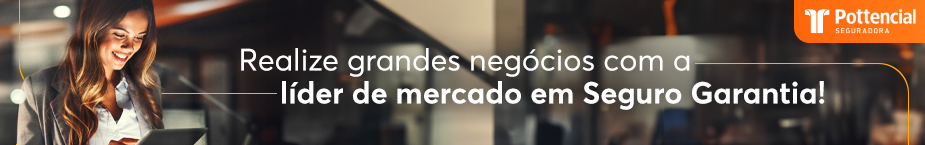 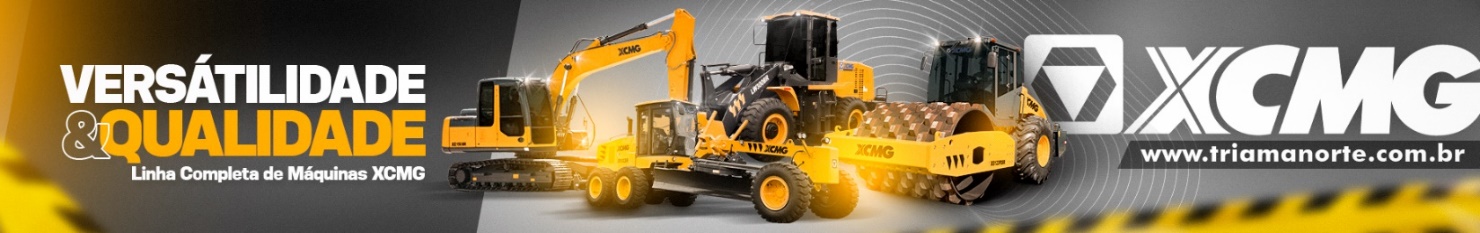 - PUBLICIDADE -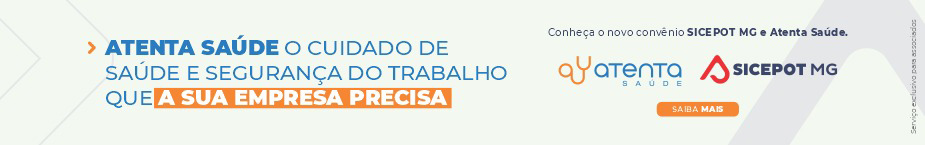 ÓRGÃO LICITANTE: COPASA-MGEDITAL: LICITAÇÃO Nº CPLI. 1120240058Endereço: Rua Carangola, 606, térreo, bairro Santo Antônio, Belo Horizonte/MG.Informações: Telefone: (31) 3250-1618/1619. Fax: (31) 3250-1670/1317. E-mail: cpli@copasa.com.br.Endereço: Rua Carangola, 606, térreo, bairro Santo Antônio, Belo Horizonte/MG.Informações: Telefone: (31) 3250-1618/1619. Fax: (31) 3250-1670/1317. E-mail: cpli@copasa.com.br.OBJETO: execução, com fornecimento parcial de materiais, das obras e serviços de crescimento vegetativo, manutenção em redes e ligações prediais, e melhorias operacionais de esgoto em ligações prediais e redes menores que DN400, na área de abrangência da Gerência Regional Janaúba – GRJB, da COPASA MG, e demais localidades que vierem a fazer parte da área de abrangência da Gerência, incluindo os municípios, vilas e favelas.DATAS: 1.1 A Sessão de Recebimento dos Envelopes de nº 01 (Proposta de Preços) e nº 02 (Documentos de Habilitação) e Abertura dos Envelopes de nº 01 (Proposta de Preços), será realizada às 08:30 horas do dia 26 de junho de 2024.Prazo de execução: 20 meses.VALORESVALORESValor Estimado da ObraCapital Social Igual ou SuperiorR$ 46.493.055,48-CAPACIDADE TÉCNICA: a) Rede de esgoto ou pluvial com diâmetro nominal (DN) igual ou superior a 150 (cento e cinquenta); b) Ligação predial de esgoto; c) Manutenção de ligação predial de esgoto. d) Construção civil e/ou reforma em edificaçõesCAPACIDADE TÉCNICA: a) Rede de esgoto ou pluvial com diâmetro nominal (DN) igual ou superior a 150 (cento e cinquenta); b) Ligação predial de esgoto; c) Manutenção de ligação predial de esgoto. d) Construção civil e/ou reforma em edificaçõesCAPACIDADE OPERACIONAL: a) Rede de esgoto ou pluvial com diâmetro nominal (DN) igual ou superior a 150 (cento e cinquenta) e com extensão igual ou superior a 24.600 (vinte e quatro mil e seiscentos) m; b) Rede de esgoto ou pluvial em PVC e ferro fundido, com diâmetro nominal (DN) igual ou superior a 200 (duzentos) e com extensão igual ou superior a 1.200 (um mil e duzentos) m; c) Ligação predial de esgoto com quantidade igual ou superior a 2.600 (dois mil e seiscentas) un; d) Manutenção de ligação predial de esgoto em pista e/ou passeio, com quantidade igual ou superior a 1.900 (um mil e novecentos) m ou manutenção de rede de esgoto em pista e/ou passeio, com qualquer profundidade em quantidade igual ou superior a 1.900 (um mil e novecentos) m; e) Pavimentação de pista em poliédrico e/ou em paralelepípedo e/ou em pré-moldados de concreto, com quantidade igual ou superior a 6.300 (seis mil e trezentos) m²; f) Limpeza ou desobstrução de redes coletoras, com a utilização de equipamento de hidrojateamento de alta pressão e/ou equipamento combinado de jato/vácuo de alta pressão, com quantidade igual ou superior a 2.200 (duas mil e duzentas) horas; g) Construção civil e/ou reforma em edificações.CAPACIDADE OPERACIONAL: a) Rede de esgoto ou pluvial com diâmetro nominal (DN) igual ou superior a 150 (cento e cinquenta) e com extensão igual ou superior a 24.600 (vinte e quatro mil e seiscentos) m; b) Rede de esgoto ou pluvial em PVC e ferro fundido, com diâmetro nominal (DN) igual ou superior a 200 (duzentos) e com extensão igual ou superior a 1.200 (um mil e duzentos) m; c) Ligação predial de esgoto com quantidade igual ou superior a 2.600 (dois mil e seiscentas) un; d) Manutenção de ligação predial de esgoto em pista e/ou passeio, com quantidade igual ou superior a 1.900 (um mil e novecentos) m ou manutenção de rede de esgoto em pista e/ou passeio, com qualquer profundidade em quantidade igual ou superior a 1.900 (um mil e novecentos) m; e) Pavimentação de pista em poliédrico e/ou em paralelepípedo e/ou em pré-moldados de concreto, com quantidade igual ou superior a 6.300 (seis mil e trezentos) m²; f) Limpeza ou desobstrução de redes coletoras, com a utilização de equipamento de hidrojateamento de alta pressão e/ou equipamento combinado de jato/vácuo de alta pressão, com quantidade igual ou superior a 2.200 (duas mil e duzentas) horas; g) Construção civil e/ou reforma em edificações.ÍNDICES ECONÔMICOS: CONFORME EDITAL. ÍNDICES ECONÔMICOS: CONFORME EDITAL. OBSERVAÇÕES: Para acesso ao sistema eletrônico, os interessados deverão credenciar-se pelo site www.copasa.com.br, obedecendo a todas as instruções nele contidas, antes da data de realização desta Licitação, definida no item 1.2 deste Edital. 1.4.2 Para o credenciamento deverá ser observado, especificamente, o item “Cadastro de Fornecedores” da página de instruções do site www.copasa.com.br. As informações complementares para credenciamento poderão ser obtidas pelos telefones: (31) 3250-1746 ou 3250-1597.OBSERVAÇÕES: Para acesso ao sistema eletrônico, os interessados deverão credenciar-se pelo site www.copasa.com.br, obedecendo a todas as instruções nele contidas, antes da data de realização desta Licitação, definida no item 1.2 deste Edital. 1.4.2 Para o credenciamento deverá ser observado, especificamente, o item “Cadastro de Fornecedores” da página de instruções do site www.copasa.com.br. As informações complementares para credenciamento poderão ser obtidas pelos telefones: (31) 3250-1746 ou 3250-1597.ÓRGÃO LICITANTE: COPASA-MGEDITAL: LICITAÇÃO Nº CPLI. 0620240028Endereço: Rua Carangola, 606, térreo, bairro Santo Antônio, Belo Horizonte/MG.Informações: Telefone: (31) 3250-1618/1619. Fax: (31) 3250-1670/1317. E-mail: cpli@copasa.com.br.Endereço: Rua Carangola, 606, térreo, bairro Santo Antônio, Belo Horizonte/MG.Informações: Telefone: (31) 3250-1618/1619. Fax: (31) 3250-1670/1317. E-mail: cpli@copasa.com.br.OBJETO: execução, com fornecimento parcial de materiais, das obras e serviços de melhorias no Sistema de Abastecimento de Água de Caratinga / MG.DATAS: 1.2 O Período de encaminhamento da Proposta Comercial e da Documentação de Habilitação será do dia 29/05/24 até o dia 25/06/2024 às 08:30 horas.Prazo de execução: 06 meses.VALORESVALORESValor Estimado da ObraCapital Social Igual ou SuperiorR$ 1.434.966,16-CAPACIDADE TÉCNICA: a) Tubulação com diâmetro nominal (DN) igual ou superior a 250(duzentos e cinquenta)); b) Reservatório em aço com capacidade igual ou superior a 100 (cem) m3; c) Construção civil e/ou reforma predial.CAPACIDADE TÉCNICA: a) Tubulação com diâmetro nominal (DN) igual ou superior a 250(duzentos e cinquenta)); b) Reservatório em aço com capacidade igual ou superior a 100 (cem) m3; c) Construção civil e/ou reforma predial.CAPACIDADE OPERACIONAL: -CAPACIDADE OPERACIONAL: -ÍNDICES ECONÔMICOS: CONFORME EDITAL. ÍNDICES ECONÔMICOS: CONFORME EDITAL. OBSERVAÇÕES: Para acesso ao sistema eletrônico, os interessados deverão credenciar-se pelo site www.copasa.com.br, obedecendo a todas as instruções nele contidas, antes da data de realização desta Licitação, definida no item 1.2 deste Edital. 1.4.2 Para o credenciamento deverá ser observado, especificamente, o item “Cadastro de Fornecedores” da página de instruções do site www.copasa.com.br. As informações complementares para credenciamento poderão ser obtidas pelos telefones: (31) 3250-1746 ou 3250-1597.OBSERVAÇÕES: Para acesso ao sistema eletrônico, os interessados deverão credenciar-se pelo site www.copasa.com.br, obedecendo a todas as instruções nele contidas, antes da data de realização desta Licitação, definida no item 1.2 deste Edital. 1.4.2 Para o credenciamento deverá ser observado, especificamente, o item “Cadastro de Fornecedores” da página de instruções do site www.copasa.com.br. As informações complementares para credenciamento poderão ser obtidas pelos telefones: (31) 3250-1746 ou 3250-1597.